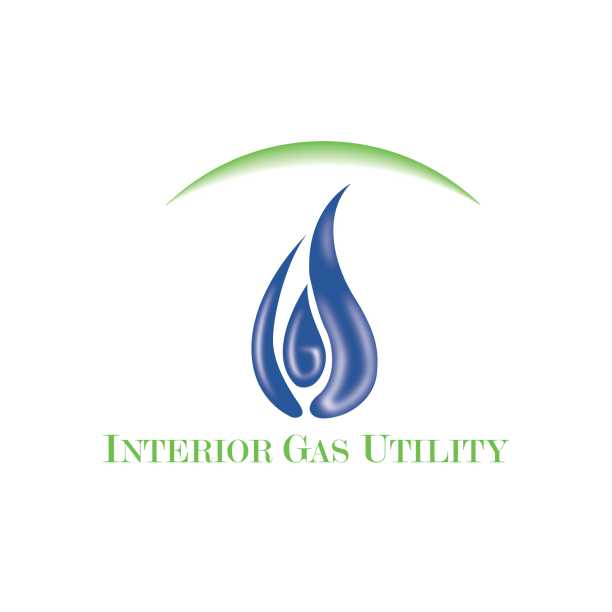 Interior Gas UtilityBoard of Directors RetreatJune 5 & 6, 2019 @ 8:30 A.M.100 Cushman Street, Suite 512, Fairbanks, AlaskaTo participate via teleconference, call 1-800-315-6338;when prompted, enter 47499 DRAFT AGENDAI. 	Call to OrderRoll callApproval of AgendaPublic Comment – limited to three minutesII.	New Business (Board Discussion & Possible Action)(Possible Executive Session)IGU Board DevelopmentDuties of a BoardDirector Peer EvaluationsBoard Member CommunicationsBoard Meeting Efficiency (Roberts Rules)IGU Strategic Planning (Financing, Gas Supply, GM Performance, Capital Program, Public Outreach & Marketing)Strengths Weakness Opportunities Threats (SWOT) AnalysisIII.  	Adjournment